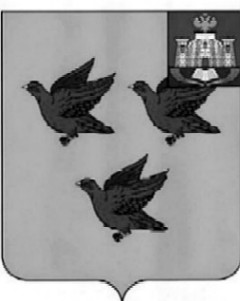 РОССИЙСКАЯ ФЕДЕРАЦИЯОРЛОВСКАЯ ОБЛАСТЬАДМИНИСТРАЦИЯ ГОРОДА ЛИВНЫПОСТАНОВЛЕНИЕ13 апреля 2020 г.    						                               № 213              г.ЛивныОб утверждении отчета об исполнении бюджета города Ливны Орловской области за I квартал 2020 годаВ соответствии со ст. 264.2 Бюджетного кодекса Российской Федерации, разделом 19 пункта 7 Положения о бюджетном процессе в городе Ливны Орловской области, утвержденного решением Ливенского городского Совета народных депутатов от 26 сентября 2013г. № 26/203-ГС, администрация   города п о с т а н о в л я е т :1. Утвердить отчет об исполнении бюджета города Ливны за I квартал              2020 года (приложение).2. Направить настоящее постановление в Ливенский городской Совет народных депутатов и контрольно-счетную палату города Ливны Орловской области.3. Опубликовать настоящее постановление в газете «Ливенский вестник» и разместить на сайте http://www.adminliv.ru. Глава города           		                                                             С.А. ТрубицинПриложение к постановлению администрации города Ливны от 13 апреля 2020 г. № 213 Отчет об исполнении бюджета города Ливны за I квартал 2020 года.Начальник финансового управленияадминистрации г. Ливны 						Н.М. Парахина	КодНаименование доходовПлан на 2020 г.Исполнено на 01.04.2020 г.% вып-ния годНАЛОГОВЫЕ И НЕНАЛОГОВЫЕ ДОХОДЫ352 464,475 581,921,4101 02000 01 0000 110Налог на доходы физических лиц212 190,045 861,321,6103 02000 01 0000 110Акцизы по подакцизным товарам (продукции), производимым на территории Российской Федерации3 513,6764,621,8105 02000 02 0000 110Единый налог на вмененный доход для отдельных видов деятельности35 000,08 397,324,0105 03000 01 0000 110Единый сельскохозяйственный налог1 785,0513,028,7105 04010 02 0000 110Налог, взимаемый в связи с применением патентной системы налогообложения, зачисляемый в бюджеты городских округов2 560,0819,332,0106 00000 00 0000 000Налоги на имущество34 200,06 249,518,3106 01020 04 0000 110 Налог на имущество физических лиц7 200,0-396,5-5,5106 06032 04 0000 110      106 06042 04 0000 110Земельный налог27 000,06 646,024,6108 00000 00 0000 000Государственная пошлина8 710,02 016,623,2111 00000 00 0000 000Доходы от использования имущества, находящегося в государственной и муниципальной собственности40 069,87 899,619,7111 01040 04 0000 120Дивиденды по акциям136,30,00,0111 05012 04 0000 120      Доходы, получаемые в виде арендной платы за земельные участки26 432,86 253,723,7 111 05074 04 0000 120Доходы от сдачи  в аренду имущества2 900,7619,821,4111 07014 04 0000 120Доходы от перечисления части прибыли, остающейся после уплаты налогов и иных обязательных платежей МУП, созданных городскими округами9 197,3697,07,6111 09044 04 0000 120Прочие поступления от использования имущества, находящегося в собственности городских округов (за исключением имущества муниципальных бюджетных и автономных учреждений, а также имущества муниципальных унитарных предприятий, в том числе казенных)1 402,7329,123,5112 01000 01 0000 120Плата за негативное воздействие на окружающую среду46,074,6162,2113 02000 00 0000 120Доходы от оказания платных услуг0,00,00,0114 00000 00 0000 000Доходы от продажи материальных и нематериальных активов11 550,01 258,510,9114 02043 04 0000 410Доходы от реализации иного имущества, находящегося в собственности городских округов9 250,01 067,211,5114 06012 04 0000 430 Доходы от продажи земельных участков2 300,0191,38,3115 00000 00 0000 000Административные платежи и сборы2 418,0991,741,0116 00000 00 0000 000Штрафы, санкции, возмещение ущерба422,0746,1176,8117 00000 00 0000 000Прочие неналоговые доходы0,0-10,20,0200 00000 00 0000 000БЕЗВОЗМЕЗДНЫЕ ПОСТУПЛЕНИЯ 553 154,3129 967,023,5202 00000 00 0000 000БЕЗВОЗМЕЗДНЫЕ ПОСТУПЛЕНИЯ ОТ ДРУГИХ БЮДЖЕТОВ БЮДЖЕТНОЙ СИСТЕМЫ РОССИЙСКОЙ ФЕДЕРАЦИИ553 119,8130 526,123,6202 1000 00 00000 150Дотации бюджетам бюджетной системы Российской Федерации24 928,43 745,915,0202 2000 00 00000 150Субсидии бюджетам бюджетной системы Российской Федерации (межбюджетные субсидии)157 370,416 483,710,5202 3000 00 00000 150Субвенции бюджетам бюджетной системы Российской Федерации366 664,0108 696,529,6202 4000 00 00000 150Иные межбюджетные трансферты4 157,01 600,038,5207 00000 00 0000 000ПРОЧИЕ БЕЗВОЗМЕЗДНЫЕ ПОСТУПЛЕНИЯ34,548,2139,7218 00000 00 0000 000ДОХОДЫ БЮДЖЕТОВ БЮДЖЕТНОЙ СИСТЕМЫ РОССИЙСКОЙ ФЕДЕРАЦИИ ОТ ВОЗВРАТА ОСТАТКОВ СУБСИДИЙ, СУБВЕНЦИЙ И ИНЫХ МЕЖБЮДЖЕТНЫХ ТРАНСФЕРТОВ, ИМЕЮЩИХ ЦЕЛЕВОЕ НАЗНАЧЕНИЕ, ПРОШЛЫХ ЛЕТ0,04,90,0219 00000 00 0000 000ВОЗВРАТ ОСТАТКОВ СУБСИДИЙ, СУБВЕНЦИЙ И ИНЫХ МЕЖБЮДЖЕТНЫХ ТРАНСФЕРТОВ, ИМЕЮЩИХ ЦЕЛЕВОЕ НАЗНАЧЕНИЕ, ПРОШЛЫХ ЛЕТ0,0-612,20,0ВСЕГО ДОХОДОВ905 618,7205 548,922,7РАСХОДЫРАСХОДЫРАСХОДЫРАСХОДЫРАСХОДЫНаименование расходовПлан на 2020г.Исполнено на 01.04.2020 г.% вып-ния год  01Общегосударственные вопросы53 209,012 609,123,70102Функционирование высшего должностного лица субъекта Российской Федерации и муниципального образования1 689,7393,023,3Глава муниципального образования1 689,7393,023,30103Функционирование законодательных (представительных) органов государственной власти и  представительных органов муниципальных образований3 312,4766,123,1Председатель Ливенского городского Совета народных депутатов1 492,2340,222,8Ливенский городской Совет народных депутатов1 820,2425,923,40104Функционирование Правительства Российской Федерации, высших исполнительных органов государственной власти субъектов Российской Федерации, местных администраций 28 124,37 346,626,1Администрация города Ливны28 064,37 346,626,2Муниципальная программа "Развитие муниципальной службы в городе Ливны Орловской области на 2020-2022 годы"60,00,00,00105Судебная система 11,90,00,0Осуществление полномочий по составлению (изменению) списков кандидатов в присяжные заседатели федеральных судов общей юрисдикции в РФ11,90,00,00106Обеспечение деятельности финансовых, налоговых  и таможенных органов и органов финансового (финансово-бюджетного) надзора7 311,91 766,024,2Финансовое управление администрации г.Ливны5 822,71 407,324,2Контрольно-счетная палата г.Ливны 1 489,2358,724,10111Резервные фонды100,00,00,00113Другие общегосударственные вопросы12 658,82 337,418,5Административная комиссия, отдел по труду, комиссия по делам несовершеннолетних1 458,3182,512,5Управление муниципального имущества администрации г.Ливны7 048,51 732,024,6 Наказы избирателей депутатам областного Совета народных депутатов255,00,00,0Оценка недвижимости, признание прав и регулирование отношений по государственной и муниципальной собственности1 493,4258,117,3 Наказы избирателей депутатам городского Совета народных депутатов1 250,50,00,0Прочие расходы органов местного самоуправления569,5150,026,3Муниципальная программа "Развитие архивного дела в городе Ливны Орловской области на 2018-2020 годы"50,00,00,0Муниципальная программа "Развитие территориального общественного самоуправления в городе Ливны на 2019-2021 годы"359,60,00,0Муниципальная программа "Профилактика правонарушений в городе Ливны Орловской области на 2020-2022 годы"31,014,847,7Муниципальная программа "Поддержка социально  ориентированных некоммерческих организаций в городе Ливны Орловской области на 2020-2022 годы"138,00,00,0Муниципальная программа "Профилактика экстремизма и терроризма в городе Ливны Орловской области на 2020-2022 годы"5,00,00,004Национальная экономика121 901,510 405,38,50401Общеэкономические вопросы150,00,00,0Подпрограмма "Содействие занятости молодежи города Ливны на 2019-2023 годы"150,00,00,00408Транспорт220,029,113,2Выполнение работ (оказание услуг) по осуществлению перевозок по регулируемым тарифам по регулярным маршрутам муниципальной маршрутной сети 220,029,113,20409Дорожное хозяйство (дорожные фонды)119 581,510 318,48,6Муниципальная программа "Ремонт, строительство, реконструкция и содержание автомобильных дорог общего пользования местного значения города Ливны на 2020-2022 годы" 101 513,010 228,810,1Муниципальная программа "Обеспечение безопасности дорожного движения на территории города Ливны Орловской области на 2019-2021 годы"1 856,90,00,0Муниципальная программа "Формирование законопослушного поведения участников дорожного движения в городе Ливны Орловской области на 2019-2021 годы"40,00,00,0Муниципальная программа "Формирование современной городской среды на территории города Ливны на 2018-2024 годы"16 171,689,60,60412Другие вопросы в области национальной экономики1 950,057,83,0Мероприятия по землеустройству и землепользованию300,057,819,3Муниципальная программа "Развитие и поддержка малого и среднего предпринимательства в городе Ливны на 2020-2022 годы"50,00,00,0Реализация государственных функций Орловской области в сфере государственного управления1 600,00,00,005Жилищно-коммунальное хозяйство55 045,08 477,015,40501Жилищное хозяйство2 400,0353,114,7Взносы на капитальный ремонт муниципального жилищного фонда1 900,0353,118,6Муниципальная программа "Проведение капитального ремонта крыш многоквартирных домов города Ливны Орловской области на период 2019-2020 годы"500,00,00,00502Коммунальное хозяйство7 243,7955,213,2Субсидия МУКП "Ливенское" на возмещение затрат (недополученных доходов) в связи с оказанием банных услуг700,0455,265,0Муниципальная программа "Газификация индивидуальной жилой застройки города Ливны на период 2018-2020 годы"1 395,7500,035,8Субсидии на предоставление финансовой помощи для плгашения денежных обязательств, обязательных платежей и восстановления платежеспособности муниципальных унитарных прдприятий города Ливны4 000,00,00,0Муниципальная программа «Стимулирование развития жилищного строительства на территории города Ливны Орловской области на 2020-2022 годы»1 148,00,00,00503Благоустройство 39 460,65 692,514,4Муниципальная программа "Благоустройство города Ливны Орловской области на 2020-2022 годы"7 210,0659,49,1Муниципальная программа "Обеспечение безопасности дорожного движения на территории города Ливны Орловской области на 2019-2021 годы"13 598,04 990,036,7Муниципальная программа "Формирование современной городской среды на территории города Ливны на 2018-2024 годы"18 589,643,10,2 Наказы избирателей депутатам городского Совета народных депутатов63,00,00,00505Другие вопросы в области жилищно-коммунального хозяйства5 940,71 476,224,8Управление жилищно-коммунального хозяйства администрации города Ливны5 940,71 476,224,807Образование594 109,5153 459,725,80701Дошкольное образование238 823,257 963,924,3Реализация права на получение общедоступного и бесплатного дошкольного образования в муниципальных дошкольных образовательных организациях236 476,757 963,924,5Подпрограмма "Функционирование и развитие сети образовательных организаций города Ливны "800,00,00,0 Наказы избирателей депутатам областного Совета народных депутатов1 000,00,00,0 Наказы избирателей депутатам городского Совета народных депутатов546,50,00,00702Общее образование280 026,277 257,627,6Ежемесячное денежное вознаграждение за классное руководство 7 090,81 764,824,9 Наказы избирателей депутатам областного Совета народных депутатов850,00,00,0 Наказы избирателей депутатам городского Совета народных депутатов880,00,00,0Реализация права на получение общедоступного и бесплатного начального общего, основного общего и среднего общего образования в муниципальных общеобразоавательных организациях233 937,464 478,527,6Совершенствование управления системой образования посредством участия образовательных организаций в единой независимой системе оценки качества образования207,7101,048,6Развитие системы отдыха детей и подростков (школьный лагерь)2 425,30,00,0Организация питания обучающихся муниципальных общеобразовательных организаций23 397,510 821,946,3Муниципальная поддержка работников системы образования, талантливых детей и молодежи в городе Ливны431,791,421,2Строительство, реконструкция, капитальный и текущий ремонт образовательных организаций 10 705,80,00,0Муниципальная программа "Доступная среда  города Ливны Орловской области на 2020-2022 годы"100,00,00,00703Дополнительное образование детей50 859,012 813,525,2Подпрограмма "Развитие дополнительного образования в сфере культуры и искусства города Ливны"28 662,67 071,324,7Подпрограмма "Развитие дополнительного образования детей в области физической культуры и спорта в городе Ливны Орловской области на 2020-2024 годы" 13 945,73 569,825,6 Наказы избирателей депутатам городского Совета народных депутатов175,00,00,0Подпрограмма "Развитие творческих способностей детей и молодежи на 2019-2023 годы"8 075,72 172,426,90707Молодежная политика 1 380,060,34,4Развитие системы отдыха детей и подростков 1 200,00,00,0Муниципальная программа "Молодежь города Ливны Орловской области на 2019-2023 годы"180,060,333,50709Другие вопросы в области образования23 021,15 364,423,3Наказы избирателей депутатам областного Совета народных депутатов152,00,00,0Управление общего образования администрации г.Ливны6 932,21 601,123,1Единая дежурно-диспетчерская служба10 132,42 816,327,8Поддержка работников муниципальной системы образования 10,00,00,0Выявление и поддержка одаренных детей20,09,045,0Организация психолого-медико-социального сопровождения детей3 474,5938,027,0Строительство, реконструкция, капитальный и текущий ремонт образовательных организаций 2 300,00,00,008Культура, кинематография 32 423,57 423,722,90801Культура24 678,15 666,023,0 Наказы избирателей депутатам областного Совета народных депутатов300,00,00,0 Наказы избирателей депутатам городского Совета народных депутатов285,00,00,0Подпрограмма "Развитие учреждений культурно-досугового типа города Ливны"16 871,14 056,824,0Укрепление материально-технической базымуниципальных учреждений культуры198,80,00,0Подпрограмма "Развитие музейной деятельности в городе Ливны"2 818,2771,727,4Подпрограмма "Развитие библиотечной системы города Ливны"3 172,7776,424,5Подпрограмма "Проведение культурно-массовых мероприятий"490,043,08,8Подпрограмма "Обеспечение сохранности объектов культурного наследия" 542,318,13,30804Другие вопросы в области культуры, кинематографии7 745,41 757,722,7Управление культуры, молодежной политики и спорта администрации г. Ливны3 419,1817,023,9Централизованная бухгалтерия4 326,3940,721,710Социальная политика43 396,47 474,617,21001Пенсионное обеспечение6 483,11 457,222,5Доплаты к пенсиям выборным лицам, пенсии за выслугу лет6 483,11 457,222,51003Социальное обеспечение населения652,76,00,9Обеспечение жильем ветеранов и инвалидов582,70,00,0Резервный фонд0,00,00,0Выплата персональных надбавок местного значения лицам, имеющим особые заслуги перед городом30,06,020,0Предоставление мер социальной поддержки в виде ежемесячной денежной компенсации на оплату жилого помещения, коммунальных услуг, абонентской платы за телефон, платы за пользование радио Почетным гражданам города  40,00,00,01004Охрана семьи и детства33 674,35 628,116,7Выплата единовременного пособия при всех формах устройства детей, лишенных родительского попечения, в семью197,20,00,0Обеспечение  жилыми помещениями детей-сирот и детей, оставшихся без попечения родителей, лиц из числа детей-сирот и детей, оставшихся без попечения родителей 5 957,60,00,0Обеспечение бесплатного проезда на городском, пригородном  (в сельской местности – на внутрирайонном) транспорте (кроме такси), а также 2 раза в год к месту жительства и обратно к месту учебы детей-сирот и детей, оставшихся без попечения родителей, лиц из их числа, обучающихся в городе Ливны25,20,00,0Содержание ребёнка в семье опекуна и приёмной семье, а также вознаграждение, причитающееся приемному родителю12 907,62 252,517,5Единовременная выплата на ремонт жилых помещений, закрепленных на праве собственности за детьми-сиротами и  детьми, оставшимися без попечения родителей, а также лицами из их числа, после окончания их пребывания в образовательной организации или учреждении социального обслуживания, а так же в организациях всех видов профессионального образования либо по окончании службы в рядах Вооруженных сил Российской Федерации, либо после возвращения из учреждений, исполняющих наказание в виде лишения свободы, при условии отсутствия проживания в жилых помещениях других несовершеннолетних членов семьи50,00,00,0Выплата единовременного пособия гражданам, усыновившим  детей-сирот и детей, оставшихся без попечения родителей150,00,00,0Оплата услуг банка101,20,00,0Проезд школьников из малоимущих семей от места жительства до муниципальных бюджетных  общеобразовательных учреждений города Ливны24,33,012,3Компенсация части родительской платы за содержание ребенка в образовательных организациях, реализующих основную общеобразовательную программу дошкольного образования10 283,43 372,632,8Подпрограмма "Обеспечение жильем молодых семей на 2019-2023 годы" 3 977,80,00,01006Другие вопросы в области социальной политики2 586,3383,314,8Отдел опеки и попечительства2 586,3383,314,811Физическая культура и спорт9 966,02 302,823,11102Массовый спорт9 966,02 302,823,1Организация, участие и проведение официальных  физкультурных, физкультурно-оздоровительных и спортивных мероприятий 716,077,210,8Создание условий по организации и проведению физкультурно-оздоровительных, спортивно-массовых и учебно-тренировочных мероприятий в МАУ "ФОК"6 000,02 196,536,6 Содержание спортивных сооружений250,029,111,6Ремонт основания футбольного поля МАУ "ФОК"3 000,00,00,013Обслуживание государственного и муниципального долга6 115,0958,915,71301Обслуживание государственного внутреннего и муниципального долга6 115,0958,915,7ВСЕГО РАСХОДОВ916 165,9203 111,122,2